【採訪邀請】以獨立為鑰匙  打開自由之窗第十二屆鮮浪潮國際短片節    熱播46部本地、國際原創短片4月6-21日  開幕禮及電影／節目贈票（香港，2018年3月20日）第十二屆鮮浪潮國際短片節（下稱「短片節」）將於2018年4月6-21日登場，連同開幕電影及開幕短片，公開放映共46部本地及國際影片，於百老匯電影中心、MOViE MOViE Cityplaza及MY CINEMA YOHO MALL輪流上映。門票現正於百老匯院線公開發售，每張正價$65。開幕禮將於4月6日傍晚6時半假油麻地百老匯電影中心旁Kubrick舉行，現誠邀各傳媒機構代表出席。另，歡迎預約開幕禮嘉賓、總評審及本地競賽參賽者專訪。傳媒贈票︰各場放映均設傳媒贈票，每位傳媒代表可預留一張門票（場次任選）。贈票數量有限，先到先得。預留門票，按此>>開幕重量級嘉賓︰《無伴奏》導演矢崎仁司ｘ影后舒淇獨立，就是不依靠別人，而自由（思想、言論和創作自由）正是獨立創作不可或缺的交互／共生元素。短片節秉承獨立短片精神，強調創作自主，散發自由氣息，今年特別以80年代最備受推崇的日本獨立電影導演之一——矢崎仁司的《無伴奏》（2016）作為開幕電影，重現1969年日本學生革命時代的風韻和大時代下的青春芳華；以及上屆鮮浪潮大獎得主李駿碩新作《吊吊揈》為開幕短片，顛覆成人世界的既定價值與常規。第十二屆鮮浪潮國際短片節開幕禮日期︰2018年4月6日（星期五）時間︰傍晚6時半地點︰Kubrick（油麻地百老匯電影中心旁）嘉賓︰開幕榮譽嘉賓矢崎仁司導演影后舒淇小姐香港藝術發展局主席王英偉博士鮮浪潮電影節有限公司主席杜琪峯導演、副主席舒琪先生放映環節︰19:15 開幕短片精選21:30 開幕電影《無伴奏》（同時為此作品的香港首映。矢崎導演將驚喜現身該場放映的映後談環節，與觀眾面對面暢談創作點滴和心得。）RSVP，按此>>10大主題  以電影作為認知世界的方法連同開幕電影《無伴奏》及開幕短片《吊吊揈》，今屆短片節共放映46部本地及國際影片，並分為10大主題——包括︰「愛是一闋獨唱的歌」、「切肉不離皮」、「追尋與失落」、「雞蛋與高牆」、「有一種現實叫『夢想』」、「暴烈溫柔」、「二域」、「慌為大人」、「是有種人」、「弊傢伙…」。每個主題由四至五部本地及精選國際短片組成，每場放映均設映後談，由本地競賽參賽導演現身說法。透過觀看、閱讀、思考和比較世界各地新晉電影工作者的優秀作品和分享，認識自身所處以至身外的世界，尋找自我定位，刺探人性的不同面向，開闊想像，探索更多可能。8大必看參與今屆短片節本地競賽的作品共19部，題材廣泛、形式包羅萬有，當中不乏喜劇形式、古裝和舞台劇元素等，無不體現出本地年輕電影創作人的創意和社會觸覺；25部國際短片——選自國際影視院校聯會（CILECT）、英國電影電視藝術學院、Munk Studio（波蘭電影工作者協會）及斯德哥爾摩國際電影節——來自五湖四海，如英、美、德、法、瑞士、瑞典、波蘭、愛爾蘭、印度、新加坡等，不少更屢獲殊榮，讓我們一盡視聽之娛外，亦能360度透視各地文化異同，反思自身。必看推介︰1/ 開幕電影《無伴奏》︰改編自知名推理和驚慄小說家小池真理子的半自傳式同名小說，描繪人心與社會情緒都波動無常的六Ｏ年代末期。2/ 開幕短片精選︰包括上屆「鮮浪潮大奬」得主李駿碩的最新力作《吊吊揈》，以及國際影視院校聯會大奬賽2017三大奬項得主的深度真情之作。來讓我們透過導演之眼窺探你我他的人生。3/ 骨肉情深主打︰本地競賽《跑吧》、《艷陽天》；國際精選《沉默的灰》（CILECT大奬2017- 劇情片）、《商務父女》4/ 探討愛情本質︰本地競賽《幸運兒》、《失眠俱樂部》；國際精選《PS人生》（翠貝卡電影節「最佳敘事短片」）5/ 切入社會議題︰本地競賽《下雨天》和《出口》；國際精選《何處是吾家》（英國電影電視藝術學院奬「最佳短片」）、《傷信》（學生奧斯卡「外語劇情片」金奬）6/ 揭示現實掙扎︰本地競賽《忙於一事無成》和《火》；國際精選《重若鴻毛》（的里雅詩特電影節觀眾奬）、《一夜北京》（CILECT「亞太區最佳電影 - 劇情片」）7/ 詩意之選︰本地競賽《離境》、《渡邊人》；國際精選《色囚》（CILECT「拉丁美洲最佳電影 - 劇情片」）8/ 壓軸彩蛋︰由業界學者及名導演組成的專業總評審團——香港城市大學創意媒體學院院長艾朗宏博士、台灣政治大學傳播學院教授郭力昕博士、香港演藝學院電影電視學院高級講師兼影評人馮家明先生、《分貝人生》導演陳勝吉先生和《岡仁波齊》導演張楊先生，將從19部本地競賽作品中選出「最佳攝影」、「最佳編劇」、「最佳導演」及「鮮浪潮大獎」得奬作品。得奬名單將於4月21日閉幕及頒奬典禮上揭曉，得奬作品將於5月5日及6日的「壓軸彩蛋」節目中再次公開放映。同場加映︰導演之眼看香港三位於CILECT 大奬 2017中獲得高度評價的海外年輕導演——包括《沉默的灰》導演Marit Weerheijm（女／荷蘭）、《多情舞廳》導演Roxana Stroe（女／羅馬尼亞）及《色囚》導演Daniel Reascos（男／厄瓜多爾），將於短片節期間來港參與「海外／本地年青導演合拍計劃」。三位海外導演與三位本地導演會分成三組，以「一對一」或「聯合執導」形式，「落區」各自製作一部3分鐘以內的劇情短片，作品更會與今屆本地競賽得獎作品一同於「壓軸彩蛋」環節公開放映。採訪預約歡迎開幕禮嘉賓、總評審及本地競賽參賽者專訪預約。*附件︰嘉賓、總評審及本地導演簡歷預留門票>> https://goo.gl/forms/lzPMPvdhD0WsRguz1RSVP >>https://goo.gl/forms/1yNoG4ovA6vh6si62如欲預留短片節門票、預約採訪、開幕禮留座，或其他查詢，歡迎聯絡傳訊主任曾小姐 Hailey（電話：2820-1046/ 電郵：hailey_tsang@freshwave.hk）。~完~關於鮮浪潮國際短片節由鮮浪潮電影節有限公司（下稱「鮮浪潮」）主辦，「鮮浪潮國際短片節」於每年3月至4月期間舉行。鮮浪潮一直致力推動本地電影及短片創作，發掘及培養具潛質的年輕電影創作人才，為他們提供培訓、創作資助及展示作品的平台，提升實際技能及作品質素。鮮浪潮由發起人兼主席–杜琪峯先生帶領，積極開發更多資源及渠道，協助電影工作者尋找發展機遇，為業界注入更多新動力。此外，鮮浪潮亦持續朝電影賞析、教育及文化交流方面發展，如透過舉辦電影大師回顧展、進行校內放映和講座等，締造優良的電影創作與討論氛圍。第十二屆鮮浪潮國際短片節主要由「本地競賽」及「精選國際短片放映」兩部分組成︰本地競賽凡18至35歲、有志投身電影創作的年輕人均可報名申請，經專業評審甄選，獲選者可獲港幣十萬元拍攝資助，製作一部10至30分鐘的短片。參賽短片於短片節期間公開放映，並競逐「最佳攝影」、「最佳編劇」、「最佳導演」及「鮮浪潮大獎」。 精選國際短片放映短片節致力與國際電影組織合作，將優秀的國際短片搬上大銀幕，加強本港與海外電影之文化交流，擴闊本地年輕電影創作人與觀眾的國際視野。今年合作單位包括︰國際影視院校聯會、英國電影電視藝術學院、Munk Studio（波蘭電影工作者協會）及斯德哥爾摩國際電影節。傳媒及節目查詢電郵︰info@freshwave.hk採訪對象採訪對象建議採訪角度導演矢崎仁司導演- 開幕電影《無伴奏》、日本著名導演- 電影專題- 作品賞析- 導演生涯- 給（有意投身行業的）年輕人的寄語導演李駿碩導演- 開幕短片《吊吊揈》導演- 第十一屆鮮浪潮國際短片節「鮮浪潮大奬」及「最佳導演」（公開組）得主- 電影專題- 作品賞析- 導演生涯- 給（有意投身行業的）年輕人的寄語導演陳勝吉導演（本地競賽總評審之一）- 馬來西亞新晉導演（作品有《分貝人生》及《風和日麗》等）- 電影專題- 作品賞析- 導演生涯- 給（有意投身行業的）年輕人的寄語導演張楊導演（本地競賽總評審之一）- 中國導演（作品有《皮繩上的魂》、《岡仁波齊》等）- 電影專題- 作品賞析- 導演生涯- 給（有意投身行業的）年輕人的寄語本地競賽總評審艾朗宏博士- 香港城市大學創意媒體學院院長- 香港、亞洲、國際獨立短片發展總評- 本屆本地競賽參賽者水平及潛質- 本地年輕電影工作者專業水平- 行業發展前景本地競賽總評審郭力昕博士- 台灣政治大學傳播學院教授- 香港、亞洲、國際獨立短片發展總評- 本屆本地競賽參賽者水平及潛質- 本地年輕電影工作者專業水平- 行業發展前景本地競賽總評審馮家明先生- 香港演藝學院電影電視學院高級講師、影評人- 香港、亞洲、國際獨立短片發展總評- 本屆本地競賽參賽者水平及潛質- 本地年輕電影工作者專業水平- 行業發展前景19位本地競賽導演19位本地競賽導演- 追夢故事- 創作心路歷程- 過來人分享入行條件、實戰貼士／要訣6位「海外／本地年青導演合拍計劃」參與導演6位「海外／本地年青導演合拍計劃」參與導演- 全程直擊攝製過程- 參加者分享心得 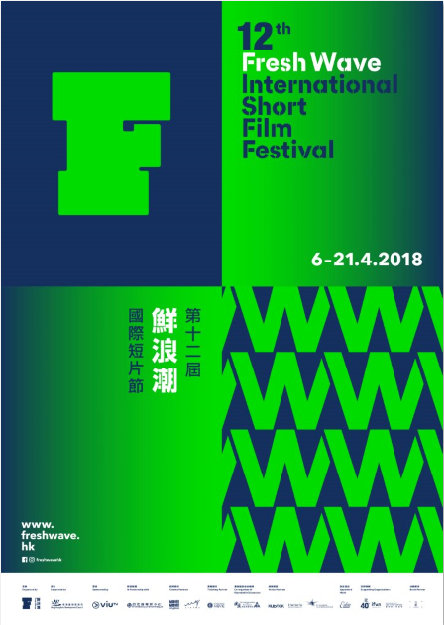 第十二屆鮮浪潮國際短片節節期︰2018年4月6日至21日門票現正於百老匯院線公開發售放映節目>> www.freshwave.hk/?a=group&id=12_screening節目日程 >> www.freshwave.hk/?a=group&id=12_event節目指南 >> goo.gl/rMbcSL圖片下載︰goo.gl/nZDLEZ曾凱鈴 Hailey Tsang（傳訊主任）電話： 2820 1046       區永鴻 Simon Au（資深節目主任）電話：2820 1035